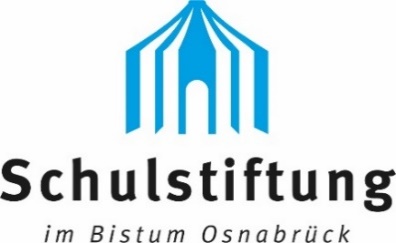 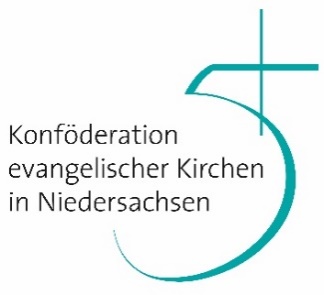 Bewerbung   für das Ökumenische Gütesiegel Zusammen gegen Antisemitismus für kirchliche Schulen der PrimarstufeOrt, Datum																	Unterschrift		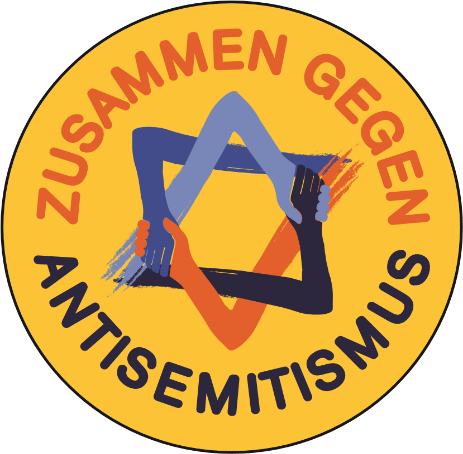 Ihr Ansprechpartner: Dr. Winfried Verburg, Schulstiftung im Bistum Osnabrück, Domhof 2, 49074 Osnabrück, Mobil: +49 (0)162 2622100, E-Mail: antisemitimus@bistum-os.deAngaben zur SchuleAngaben zur SchuleAngaben zur SchuleAngaben zur SchuleSchulische Fortbildungen zum ThemaAntisemitismusreligiöse DiskriminierungReaktionsmöglichkeiten   Nachweis über Verankerung im Fortbildungskonzept,        z.B. durch Protokollauszug der Schulkonferenz:   Angaben soweit möglich:Nachweis der Vereinbarung von Regeln zur Intervention bei antisemitischen und religiös diskriminierenden Äußerungen und Handlungen    Protokollauszüge der beteiligten Schulgremien                            (Personalkonferenz, Schulelternrat, Schulkonferenz) Hinweis auf Verankerung im Schulprogramm  Link zur HomepageEinführung neuer Mitarbeiter:innen in Qualitätsstandards zur Prävention und Interventionen bei antisemitischen Äußerungen oder Taten  Beschreibung der Regelung:Vorstellung und Thematisierung auf Elternversammlungen, z.B. der Eingangsklassen  Beschreibung der Regelung:Hinweise, wo Betroffene                von antisemitischen und religiös diskriminierenden Äußerungen und Hilfen finden Kurze Darstellung  Link zur HomepageVerankerung im Schulcurriculum des evangelischen und katholischen Religionsunterrichts, wie im Unterricht das Judentum im Geist der Wertschätzung und der Erneuerung des Verhältnisses von Christen und Juden eingeführt wird  Protokollauszug der Fachkonferenz(en)Relevante Passagen der Schulcurricula für ReligionsunterrichtKonzept der Fächergruppe Religion zur Thematisierung  religiöser Praxis von Jüd:innen im Lebensumfeld der Schüler:innen  Protokollauszug Fachkonferenz(en)Schulisches Konzept für eine pädagogisch gesteuerte und begleitete Erstbegegnung mit dem Thema Shoah in der Regel in Jahrgang 4  KonzeptbeschreibungMaßnahmen der Schule zur religionssensiblen Gestaltung   Angabe zu den Religionsgemeinschaften, die in der       Schulgemeinschaft vertreten sind Angabe, ob in der Schule religionskonforme Speisen      angeboten werden für Muslim:innen (halal) und, sofern      jüdische Schüler:innen und Mitarbeiter:innen zur Schul-     gemeinschaft gehören, für Jüd:innen (koscher). Vorhandensein eines interreligiösen Schulkalenders als Grundlage der Terminplans der Schule Informationsmöglichkeiten zu den schulischen Regeln zur Unterrichtsbefreiung an Feier- und Fasttagen mit Arbeitsverbot  Ideen, um jüdische, christliche und islamische Fest- und Fasttage im Schuljahr sichtbar oder sogar erfahrbar zu machen: